Муниципальное  дошкольное образовательное учреждение«Детский сад комбинированного вида №7»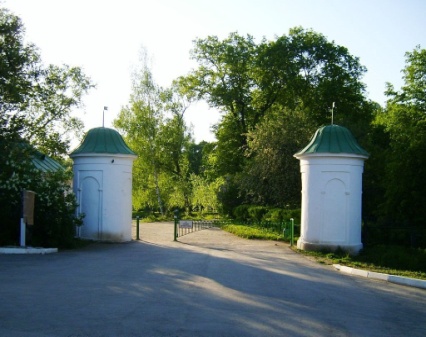 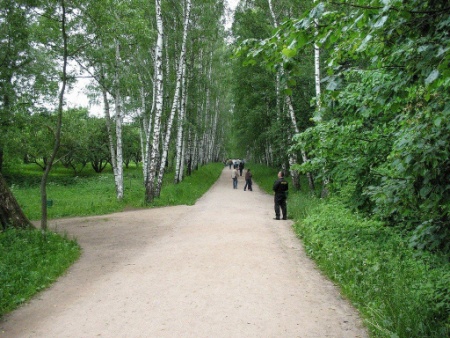 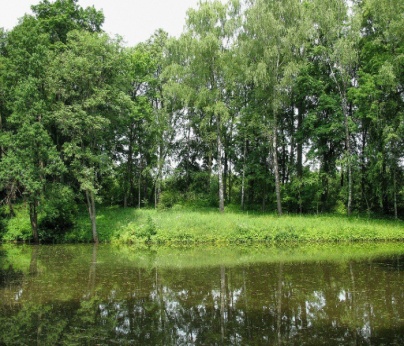 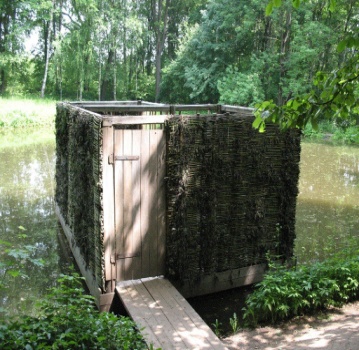 Конспект образовательной деятельностиречевое развитиеТема: Знакомство с жизнью и творчеством Л. Н. Толстогои  пересказ сказки «Белка и волк»подготовительная  группа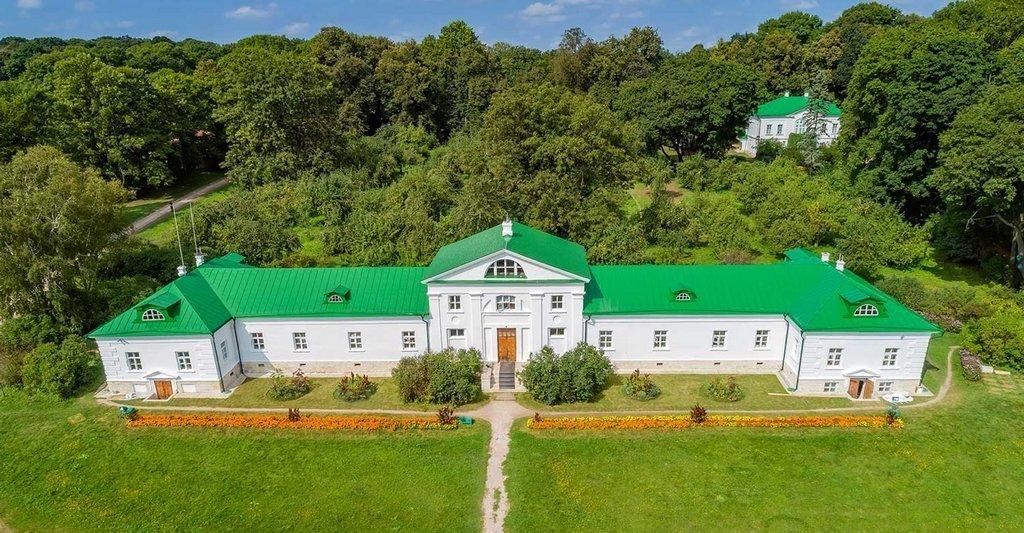 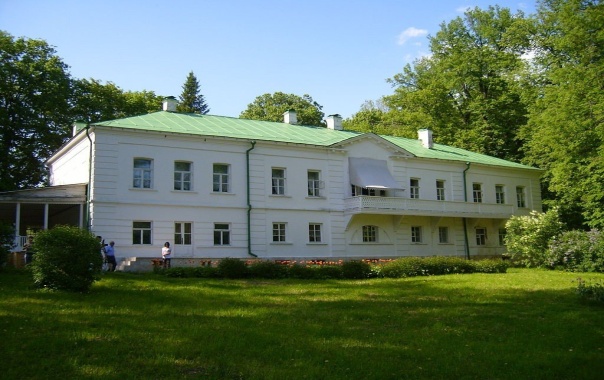 Подготовил: воспитатель высшей квалификационной категорииМариничева О.В. 2022 годаЦель: Познакомить детей с жизнью и творчеством писателя Л. Н. Толстого,  сконструировать (макет) игровое пространство усадьбы Ясная Поляна  и сформировать навык пересказа сказки.Программное содержание:Обучающие задачи:Формировать представление о здоровом образе жизни и творчестве великого русского писателя Л. Н. ТолстогоПознакомить детей с новым произведением, учиться понимать содержание рассказа, выразительно, близко к тексту пересказатьУчить быть экскурсоводом  Знакомство с условиями жизни и средой обитания писателя Л.Н.ТолстогоСодействовать развитию информационной культуры воспитанниковРазвивающие задачи:Развивать слуховое внимание, мышление, речь.Развивать умения детей понимать и передавать эмоции, выразительно показывать образы белки и волка. Развивать монологическую речь.Развивать навыки анализа содержания  текста.Умение работать в коллективеИспользование технологии Буктрейлер (рекламирование деткой книги для семейного чтения), пропаганда чтения  Воспитывающие задачи:Воспитывать доброту, любознательность, отзывчивость, умение переживать за того, кто попал в беду, доброжелательность.Воспитывать интерес.Интеграция образовательных областей: познавательное развитие, речевое развитиесоциально – коммуникативное развитиеСловарная работа: усадьба, выражение – «злость сердце жжёт»,Оборудование:  бюст Толстого Л.Н., книги, деревянные домики, картина усадьбы, иллюстрации каменных домов усадьбыДемонстрационный материал: книжная  выставка по теме.Раздаточный материал: картинки к сказке (белка, волк)Предшествующая работа по подготовке к занятию:  Оформление книжной выставки писателя Л. Н. Толстого. Чтение детям произведений Л.Н. Толстого  “Косточка”, “Лев и собачка”, “Два товарища”, «Филиппок», «Два товарища», «Котенок» и другие.Формы организации: фронтальная, подгрупповая, индивидуальная.Структура и методические приемы, используемые на занятии:Наглядный прием: показ репродукций картин, фотографийРассматривание книжной выставкиИгровой метод: игра «Тень»Сюрпризный момент: (сундучок) Словесный метод: чтение сказки, вопросы по содержаниюПрактический метод: «Собери правильно» Организация детей на образовательной деятельности:Вводная часть – дети попадают в атмосферу усадьбы Л.Н.Толстого и находятся на экскурсии по территории, затем сидят на стульях полукругом Основная часть -  дети сидят полукругом; - физкультминутка «Тень» – дети свободно перемещаются за водящим; - игровая ситуация «Собери правильно» .Заключительная часть – дети сидят полукругом.Описание хода занятияВводная частьЗвонок колокольчика.Воспитатель: Ребята!  Приглашаю вас в нашу литературную гостиную. В нашей литературной гостиной мы с вами посетим виртуальную экскурсию по усадьбе в Ясной Поляне, познакомимся с известным писателем, а вы будите экскурсоводами и их помощниками.Основная часть Воспитатель: Сегодня мы  познакомимся с творчеством великого русского писателя Льва Николаевича Толстого (показываю Бюст Толстого Л.Н.).Усаживайтесь поудобнее и давайте посмотрим, как жил и чем увлекался писатель Лев Николаевич.   (Дети садятся на стулья полукругом)Просмотр картинокСегодня нашим экскурсоводом будет _______: Недалеко от Тулы, в усадьбе «Ясная Поляна» родился и жил великий русский писатель Лев Николаевич Толстой. Дед писателя Волконский при въезде в усадьбу построил две внушительные башни. Они держали ворота и были убежищем для сторожей и путников в плохую погоду. По левую и правую сторону дороги нас встречают каскады прудов и березовый мостик.Воспитатель:  Лев Николаевич был сильным, крепким и здоровым человеком. Каждое утро  обливался холодной водой, занимался гимнастикой и выходил на прогулку пешком или ездил верхом на своем любимом коне  в любое время года. Писатель  катался на велосипеде, зимой - на коньках, играл в теннис. Горячая любовь Льва Николаевича Толстого к спорту, умение вести здоровый образ жизни позволили писателю прожить 82 года. - Что можно сказать о писателе? Какой он был?Ответы детей: (спортивный, сильный, здоровый)Помощник экскурсовода ________  продолжит нас знакомить с усадьбой: Мы идем по березовой аллее – она называется Прешпект и видим купальню сделанная из досок. Она сплетена из хвороста, теперь сворачиваем к дому Волконского (деда Л.Н.Толстого). Напротив здания -  конюшня, кучерская, кузня, садовый домик. Помощник экскурсовода __________:  раньше было модно сажать парки из лип, елок, райские уголки, где много растений и насекомых, фруктовые деревья и разводить в них пасеки.Воспитатель: Житня - там в коробках, сундуках, бочках хранились хлеб, мука, сухари. А под потолком висели соленое мясо, рыба. Есть в усадьбе сарай для дров, хлев для коров, свиней, есть и птичник для кур, уток, свиней.Помощник экскурсовода  _________: Повернем на право и увидим флигель, в нем располагалась школа и Лев Толстой учил крестьянских детей читать, писать, считать, рисовать, петь. Он создал учебник для детей «Азбука» Толстого (показать Азбуку). Потом в том доме останавливались родственники и  гости писателя ( Паша и Кирилл Г. читают «Азбуку» Толстого)  Воспитатель: Толстой часто общался с крестьянскими детьми и видел, какие они смышленые, любознательные, одаренные. В своем имении Ясная Поляна он открыл бесплатную школу для крестьянских детей Уроки превращались в общую интересную беседу, затем в игру. На переменах и после занятий Лев Толстой рассказывал ребятам что-нибудь интересное, - Что можно сказать о писателе, какой он? Ответы детей: (добрый, умный, заботливый)В усадьбе работали умелые люди: повара, хлебники, квасовары, портные, столяры, сапожники, сторожа.Экскурсию продолжит проводить как экскурсовод ___________: Пройдем дальше к дому Л.Н.Толстого.    Двухэтажный белый дом под зеленой крышей, с балконом и резной террасой – это усадьба Льва Толстого. На большой площадке перед домом – насыпные цветочные клумбы, сохранившие свое местоположение с древних времен. Супруга Льва Толстого очень любила цветы, за которыми сама и ухаживала. Приглашаю заглянуть в дом. Обстановка Передней – много книжных шкафов.Воспитатель:  первая комната волшебного дома, в котором живут умные существа, которая видна через дверной проем – Библиотечная. Она обставлена девятью книжными шкафами. Так как мы не можем увидеть большой письменный стол, рассказываю. На столе помещен подарок яснополянского крестьянина  — деревянный чернильный прибор с прорезной надписью «Что написано пером, не рубить топором». Вспомните какие сказки рассказы Л.Толстого мы читали. Дайте характеристику, похвалите ту книгу, зачем и почему ее надо прочитать дома и другим детям. Прорекламируйте содержание рассказа.  Приглашаю вас на веселую переменку. Физкультминутка «Тень»Воспитатель назначает водящего. Водящий ходит, делая произвольные движения: останавливается, поднимает руку, наклоняется, поворачивается. Группа детей, как тень, следует за ним, стараясь в точности повторить все, что он делает. Воспитатель:  Ребята, давайте подойдем к нашей книжной выставке. Лев Николаевич написал для детей «Азбуку», много сказок,  басен, рассказов. Посмотрите на книжную выставку и назовите знакомые произведения.Ответы детей: (2 – 3 детей) Сюрпризный момент   (Звучит музыка – «Волшебный сундучок») Воспитатель: Ребята, наш волшебный сундучок предлагает заглянуть в него. (Достает игрушки  волка и белки)Игра «Фантазеры» Ребята, а вы сможете показать злого волка?   А теперь давайте покажем, какая белочка весёлая   Воспитатель: Дети, хотите послушать сказку «Белка и волк», которую написал Лев Николаевич Толстой? Слушайте ребятки, сказку по порядку. Слушайте, не перебивайте.Что увидите - запоминайтеЧтение сказки «Белка и волк»Белка прыгала с ветки на ветку и упала прямо на сонного волка. Волк вскочил и хотел ее съесть. Белка стала просить:– Пусти меня.Волк сказал:– Хорошо, я пущу тебя, только ты скажи мне, отчего вы, белки, так веселы. Мне всегда скучно, а на вас смотришь, вы там наверху всё играете и прыгаете. Белка сказала:– Пусти меня прежде на дерево, а оттуда тебе скажу, а то я боюсь тебя.Волк пустил, а белка ушла на дерево и оттуда сказала:– Тебе оттого скучно, что ты зол. Тебе злость сердце жжёт. А мы веселы оттого, что мы добры и никому зла не делаем.Вопросы по содержанию сказки:- Как волк поймал белку? Ответы детей. (Белка прыгала с ветки на ветку и упала на волка)- Что волк хотел сделать с белкой? Ответы детей. (Волк хотел съесть её).- О чем белка попросила волка? Ответы детей. (Она просила отпустить её.)- Что  волк сказал белке? Ответы детей. (Сказал, что отпустит, если она ответит на его вопросы.)- Что спросил волк у белки? Ответы детей. (Почему белки такие весёлые?; Почему волку всегда скучно?)- Что сказала белка: почему волку всегда скучно? Ответы детей. (Потому что он злой, злость ему сердце жжет)- Почему белки такие весёлые? Ответы детей. (Потому что они добрые и никому зла не делают.)Ребята, белка сказала волку: «Тебе злость сердце жжёт». А чем можно обжечься? (Огнём, кипятком, горячим чаем, паром…)- Кто из вас обжигался? Это больно?Ответы детей: - А когда больно хочется веселиться или плакать? Волку всегда скучно, грустно, потому что его сердце болит, злость его жжёт.Игра «Собери правильно»Воспитатель: Ребята, посмотрите на эти  картинки. Схема сказки «Белка и волк» перепуталась. Давайте разложим их по порядку. (Воспитатель назначает ребенка, надевает маску Волка и другому надевает маску Белки, они составляют схему сказки)- С чего сказка началась?- Как вы думаете, какая из карточек первая? Почему?- Что было дальше? И  т.д. Заключительная частьВоспитатель: Скажите, пожалуйста, что же нового вы узнали о жизни Льва Николаевича Толстого? Ответы детей: (занимался спортом - спортивный, трудился - трудолюбивый, написал много книг - умный, знаменитый; учил детей - добрый, заботливый)- Значит, когда вырастите, какими будете?- А какую сказку мы сегодня слушали? - Ребята, на кого бы вы хотели быть похожими? Почему?­ Что больше всего запомнилось?­ Понравилось ли вам занятие?­ Мне очень понравилось, как вы работали. Молодцы! Я надеюсь, вы никогда не будете такими злыми как волк, вам никогда не будет скучно и грустно.Интернет ссылки:Биография Л. Н. Толстого: http://www.ote4estvo.ru/pisateli/1575-lev-nikolaevich-tolstoy.htmlПроизведения Л. Н. Толстого:    http://lit-classic.ru/index.php?fid=1&sid=4Сюрпризный момент -  «Волшебный сундучок» https://ipleer.fm/song/61195907/otkrytie_sunduka_-_V_gostyah_u_skazki/6 правил здоровой и осознанной  жизни  Льва Толстого:  https://the-challenger.ru/soznanie/vdohnovenie/6-pravil-zdorovoj-i-osoznannoj-zhizni-ot-lva-tolstogo/